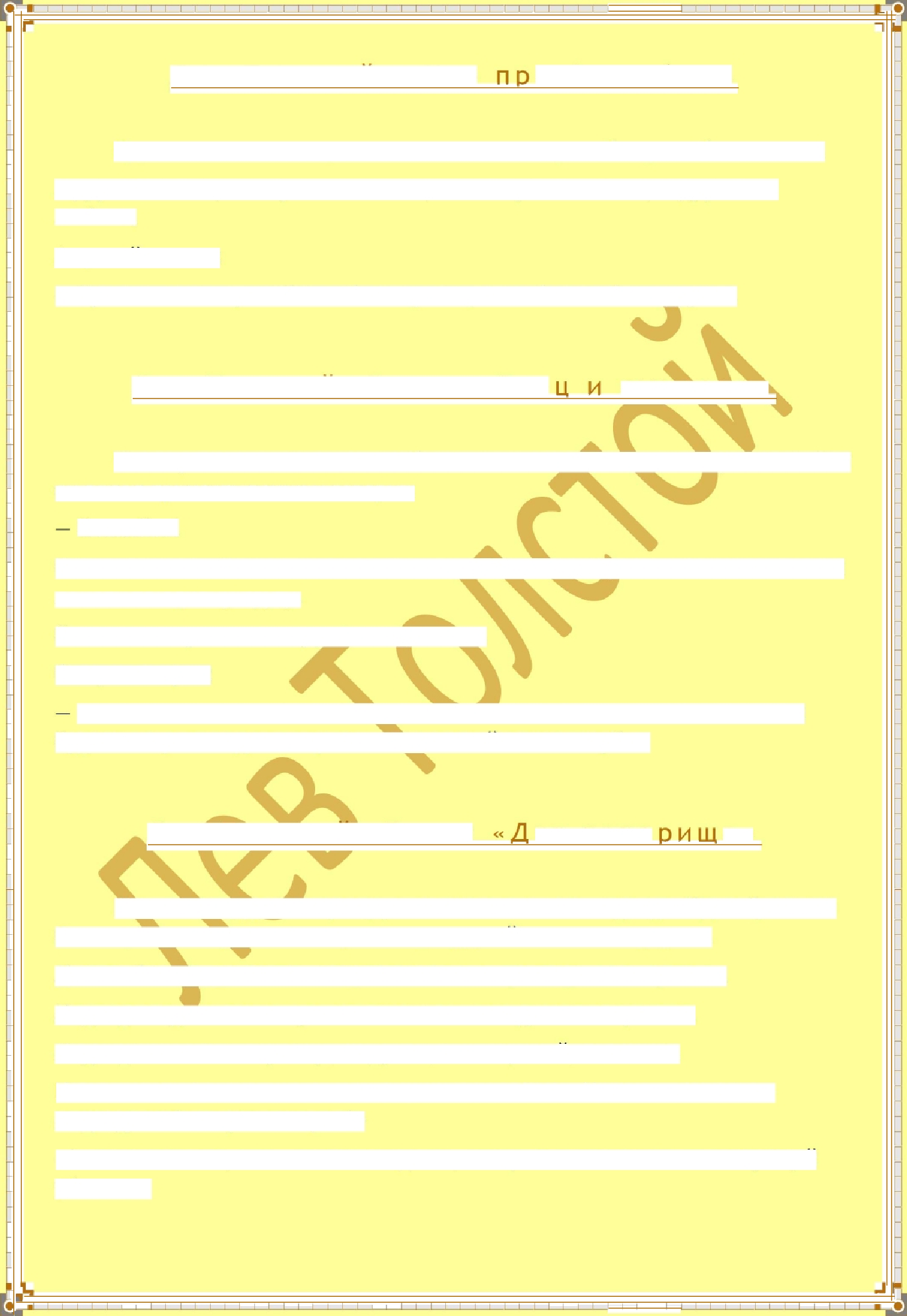 Ј е в	Т о л с т о й .	« К т о	ав ? »	— б ы л ьОдин человек сказал, что он хочет так жить, чтобы враги боялись его.А другой сказал, что лучше так жить, чтобы враги боялись, а друзья былюбили.А третий сказал:— Лучше так жить, чтобы не было врагов, а чтобы все были друзья.Ј е в  Т о л с т о й .	Б ас н я	« 0 т е	с ы н о в ь я »Отец приказал сыновьям, чтобы жили в согласии; они не слушались. Вот он велел принесть веник и говорит:Сломайте!Сколько они ни бились, не могли сломать. Тогда отец развязал веник и велел ломать по одному пруту.Они легко переломали прутья поодиночке. Отец и говорит:Так-то и вы: если в согласии жить будете, никто вас не одолеет; а если будете ссориться да все врозь — вас всякий легко погубит.Ј  е в	Т о л с т о й .	Б а с н я	в а   т о в а	а»Шли по лесу два товарища, и выскочил на них медведь. Один бросился бежать, влез на дерево и спрятался, а другой остался на дороге.Делать было ему нечего — он упал наземь и притворился мертвым. Медведь  подошел  к  нему  и  стал нюхать:  он и  дышать перестал.Медведь понюхал ему лицо, подумал,  что мертвый,  в отошел.Когда медведь ушел, тот слез с дерева и смеется: «Ну что, — говорит, медведь  тебе на ухо говорил?»«А  он  сказал  мне,   что — плохие  люди  те,   которые  в  опасности   от товарищейубегак›т».